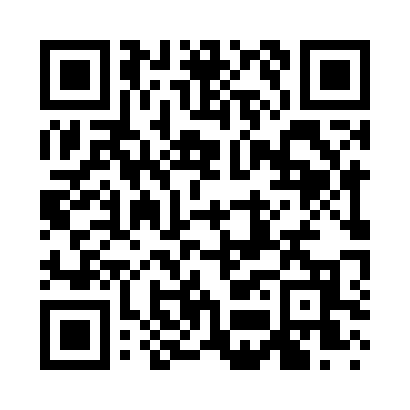 Prayer times for Corridor North, Maryland, USAWed 1 May 2024 - Fri 31 May 2024High Latitude Method: Angle Based RulePrayer Calculation Method: Islamic Society of North AmericaAsar Calculation Method: ShafiPrayer times provided by https://www.salahtimes.comDateDayFajrSunriseDhuhrAsrMaghribIsha1Wed4:466:081:044:548:019:242Thu4:446:071:044:548:029:253Fri4:436:061:044:548:039:264Sat4:416:051:044:558:049:275Sun4:406:041:044:558:059:296Mon4:386:021:044:558:069:307Tue4:376:011:044:558:079:318Wed4:356:001:044:558:089:339Thu4:345:591:044:568:089:3410Fri4:335:581:044:568:099:3511Sat4:315:571:044:568:109:3612Sun4:305:561:044:568:119:3813Mon4:295:551:044:578:129:3914Tue4:285:541:044:578:139:4015Wed4:265:541:044:578:149:4216Thu4:255:531:044:578:159:4317Fri4:245:521:044:578:169:4418Sat4:235:511:044:588:179:4519Sun4:225:501:044:588:189:4620Mon4:215:501:044:588:189:4821Tue4:195:491:044:588:199:4922Wed4:185:481:044:598:209:5023Thu4:175:471:044:598:219:5124Fri4:175:471:044:598:229:5225Sat4:165:461:044:598:239:5326Sun4:155:461:045:008:239:5527Mon4:145:451:045:008:249:5628Tue4:135:451:055:008:259:5729Wed4:125:441:055:008:269:5830Thu4:125:441:055:018:269:5931Fri4:115:431:055:018:2710:00